La Crosse County 4-H Adult Leaders AssociationScholarship Application Eligibility and DirectionsApplications must be submitted using the form below.  Use only the space provided.  Do not attach separate sheets, clippings, etc., except for specific items listed below.Applicants must have been an active 4-H member for no less than 5 years.  The application is limited to graduating high school seniors who have been an active 4-H member for no less than 5 years and are currently enrolled as a La Crosse County 4-H member. Applicant must be enrolling in a university, college, or technical school by the fall term immediately following their senior year of high school. Attach a copy of your most recent high school transcript.  This must come in with your application.Applications must be typed or word processed and complete or they will not be considered.Completed applications are due in the Extension La Crosse County Office by Midnight March 1st. No late forms will be accepted; no exceptions.  Up to 5 scholarships may be given each year and not all scholarships may be given out each year.  All scholarships will be evaluated, so be sure to use details when telling “Your 4-H Story.”  A minimum level of quality work must be attained to receive a scholarship. The scholarship amount varies according to the evaluation of the application.  High quality writing, many years of involvement, growing as a leader, and being involved in more than just the 4-H club are some of the key factors that play a role in determining scholarships.  The scholarship will be made payable to the recipient.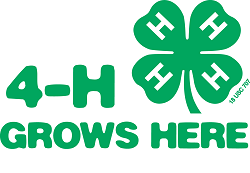 Application for 4-H ScholarshipFunded by: La Crosse County 4-H Adult Leaders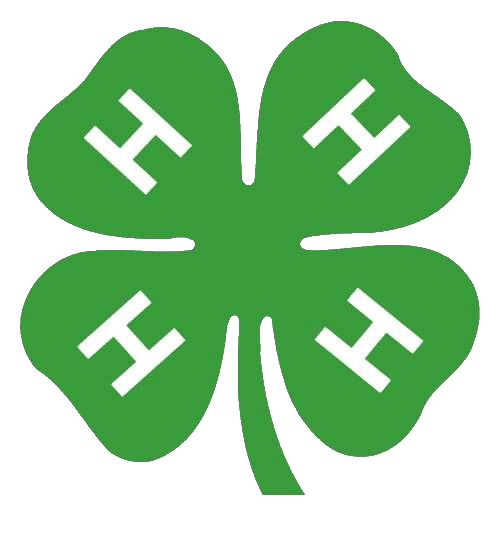 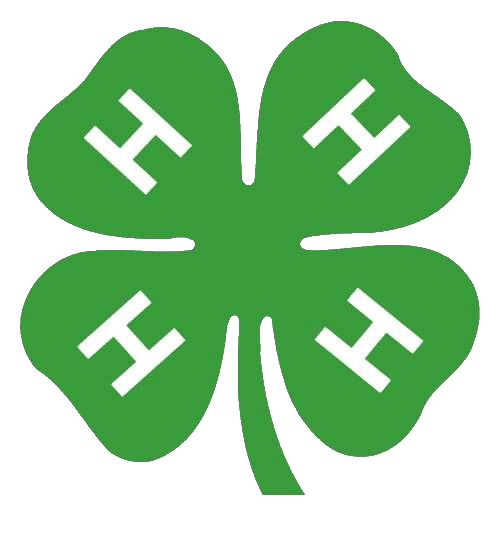 Date: 						Club Name: 						Applicant Name: 												Address: 													City: 							State: 			Zip: 				Home #: 		Cell #: 				# of years in 4-H: 		Email: 													Parent/Guardian Name(s): 										Address: 													City: 							State: 			Zip: 				Date of Graduation: 						Name of High School: 											Address: 													City: 							State: 			Zip: 					Anticipated Start Date: 					Educational Institution you plan to attend: 								Address: 													City: 							State: 			Zip: 				4-H ProjectsBriefly describe two 4-H projects that impacted your life the most? Explain why.Section A: LeadershipIn a few sentences, please describe one fact about leadership you have learned from your 4-H experience.List up to 10 major 4-H leadership activities you have participated in at the club, county, district, state, and national 4-H levels.  For example, this should include elected and appointed positions, trips, and awards received.List up to 5 leadership roles outside of 4-H that you have held.  Section B: EssayWhat in your 4-H background makes you a good candidate for a La Crosse County 4-H scholarship?  What did you learn?  Organize?  What did you teach others?What are your educational and career goals?  What impact has 4-H had on your educational, career, or personal goals?  Section C: The 4-H’sThink about the 4-H Pledge…tell how your 4-H experiences have impacted your HEAD, HEART, HANDS and HEALTH.In a few sentences, describe how you have impacted your community through 4-H involvement.Section D: Certification and SignaturesI certify that:I have prepared this application myself. To my knowledge everything contained within this application is accurate. I have been a 4-H member for at least 5 years.I am currently a senior in high school and will be graduating.I plan to pursue further education at a university, college, or technical school this fall.Applicant Signature: 									 Date: ___________.Section E: Parent/Guardian StatementIn a couple of sentences, explain how 4-H has helped the applicant define who they are.I verify the above statements to be my own views on how 4-H has been a part of this applicant’s development.Signature of Parent/Guardian:  _____________________________________Date: ___________The following is for office use onlyInitials of intake staff: 		Verify the following:Transcripts are includedAll signatures are completeThe application has 4 information pages and a signature page